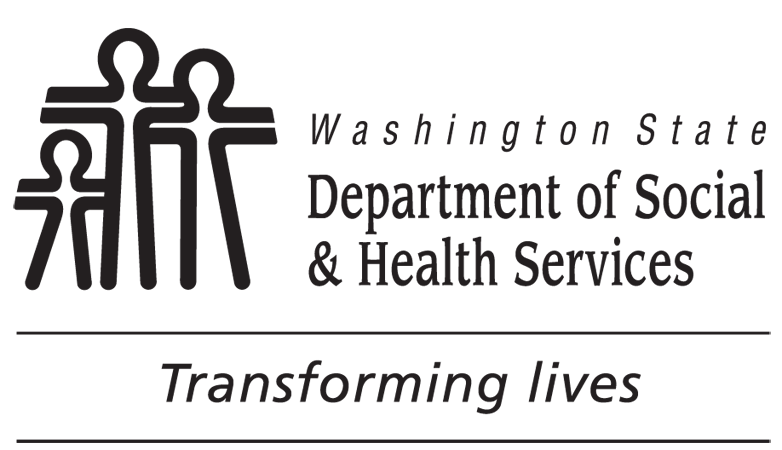 	Authorization for Expenditure (Non-Employee)	It is a requirement for volunteers to be registered with OFM and have an SWV Number.	Authorization for Expenditure (Non-Employee)	It is a requirement for volunteers to be registered with OFM and have an SWV Number.	Authorization for Expenditure (Non-Employee)	It is a requirement for volunteers to be registered with OFM and have an SWV Number.	Authorization for Expenditure (Non-Employee)	It is a requirement for volunteers to be registered with OFM and have an SWV Number.	Authorization for Expenditure (Non-Employee)	It is a requirement for volunteers to be registered with OFM and have an SWV Number.	Authorization for Expenditure (Non-Employee)	It is a requirement for volunteers to be registered with OFM and have an SWV Number.	Authorization for Expenditure (Non-Employee)	It is a requirement for volunteers to be registered with OFM and have an SWV Number.	Authorization for Expenditure (Non-Employee)	It is a requirement for volunteers to be registered with OFM and have an SWV Number.	Authorization for Expenditure (Non-Employee)	It is a requirement for volunteers to be registered with OFM and have an SWV Number.	Authorization for Expenditure (Non-Employee)	It is a requirement for volunteers to be registered with OFM and have an SWV Number.	Authorization for Expenditure (Non-Employee)	It is a requirement for volunteers to be registered with OFM and have an SWV Number.	Authorization for Expenditure (Non-Employee)	It is a requirement for volunteers to be registered with OFM and have an SWV Number.	Authorization for Expenditure (Non-Employee)	It is a requirement for volunteers to be registered with OFM and have an SWV Number.	Authorization for Expenditure (Non-Employee)	It is a requirement for volunteers to be registered with OFM and have an SWV Number.	Authorization for Expenditure (Non-Employee)	It is a requirement for volunteers to be registered with OFM and have an SWV Number.	Authorization for Expenditure (Non-Employee)	It is a requirement for volunteers to be registered with OFM and have an SWV Number.	Authorization for Expenditure (Non-Employee)	It is a requirement for volunteers to be registered with OFM and have an SWV Number.	Authorization for Expenditure (Non-Employee)	It is a requirement for volunteers to be registered with OFM and have an SWV Number.	Authorization for Expenditure (Non-Employee)	It is a requirement for volunteers to be registered with OFM and have an SWV Number.1.  NAME1.  NAME1.  NAME1.  NAME1.  NAME1.  NAME1.  NAME1.  NAME1.  NAME1.  NAME1.  NAME1.  NAME1.  NAME1.  NAME1.  NAME1.  NAME1.  NAME2.  SWV  NUMBER2.  SWV  NUMBER2.  SWV  NUMBER2.  SWV  NUMBER2.  SWV  NUMBER2.  SWV  NUMBER2.  SWV  NUMBER3.  ADDRESS	CITY	STATE	ZIP CODE3.  ADDRESS	CITY	STATE	ZIP CODE3.  ADDRESS	CITY	STATE	ZIP CODE3.  ADDRESS	CITY	STATE	ZIP CODE3.  ADDRESS	CITY	STATE	ZIP CODE3.  ADDRESS	CITY	STATE	ZIP CODE3.  ADDRESS	CITY	STATE	ZIP CODE3.  ADDRESS	CITY	STATE	ZIP CODE3.  ADDRESS	CITY	STATE	ZIP CODE3.  ADDRESS	CITY	STATE	ZIP CODE3.  ADDRESS	CITY	STATE	ZIP CODE3.  ADDRESS	CITY	STATE	ZIP CODE3.  ADDRESS	CITY	STATE	ZIP CODE3.  ADDRESS	CITY	STATE	ZIP CODE3.  ADDRESS	CITY	STATE	ZIP CODE3.  ADDRESS	CITY	STATE	ZIP CODE3.  ADDRESS	CITY	STATE	ZIP CODE3.  ADDRESS	CITY	STATE	ZIP CODE3.  ADDRESS	CITY	STATE	ZIP CODE3.  ADDRESS	CITY	STATE	ZIP CODE3.  ADDRESS	CITY	STATE	ZIP CODE3.  ADDRESS	CITY	STATE	ZIP CODE3.  ADDRESS	CITY	STATE	ZIP CODE3.  ADDRESS	CITY	STATE	ZIP CODE4.  PURPOSE OF EXPENDITURE AUTHORIZATION (DESCRIBE PURPOSE, NATURE OF SERVICES, LOCATION, ETC.4.  PURPOSE OF EXPENDITURE AUTHORIZATION (DESCRIBE PURPOSE, NATURE OF SERVICES, LOCATION, ETC.4.  PURPOSE OF EXPENDITURE AUTHORIZATION (DESCRIBE PURPOSE, NATURE OF SERVICES, LOCATION, ETC.4.  PURPOSE OF EXPENDITURE AUTHORIZATION (DESCRIBE PURPOSE, NATURE OF SERVICES, LOCATION, ETC.4.  PURPOSE OF EXPENDITURE AUTHORIZATION (DESCRIBE PURPOSE, NATURE OF SERVICES, LOCATION, ETC.4.  PURPOSE OF EXPENDITURE AUTHORIZATION (DESCRIBE PURPOSE, NATURE OF SERVICES, LOCATION, ETC.4.  PURPOSE OF EXPENDITURE AUTHORIZATION (DESCRIBE PURPOSE, NATURE OF SERVICES, LOCATION, ETC.4.  PURPOSE OF EXPENDITURE AUTHORIZATION (DESCRIBE PURPOSE, NATURE OF SERVICES, LOCATION, ETC.4.  PURPOSE OF EXPENDITURE AUTHORIZATION (DESCRIBE PURPOSE, NATURE OF SERVICES, LOCATION, ETC.4.  PURPOSE OF EXPENDITURE AUTHORIZATION (DESCRIBE PURPOSE, NATURE OF SERVICES, LOCATION, ETC.4.  PURPOSE OF EXPENDITURE AUTHORIZATION (DESCRIBE PURPOSE, NATURE OF SERVICES, LOCATION, ETC.4.  PURPOSE OF EXPENDITURE AUTHORIZATION (DESCRIBE PURPOSE, NATURE OF SERVICES, LOCATION, ETC.4.  PURPOSE OF EXPENDITURE AUTHORIZATION (DESCRIBE PURPOSE, NATURE OF SERVICES, LOCATION, ETC.4.  PURPOSE OF EXPENDITURE AUTHORIZATION (DESCRIBE PURPOSE, NATURE OF SERVICES, LOCATION, ETC.4.  PURPOSE OF EXPENDITURE AUTHORIZATION (DESCRIBE PURPOSE, NATURE OF SERVICES, LOCATION, ETC.4.  PURPOSE OF EXPENDITURE AUTHORIZATION (DESCRIBE PURPOSE, NATURE OF SERVICES, LOCATION, ETC.4.  PURPOSE OF EXPENDITURE AUTHORIZATION (DESCRIBE PURPOSE, NATURE OF SERVICES, LOCATION, ETC.4.  PURPOSE OF EXPENDITURE AUTHORIZATION (DESCRIBE PURPOSE, NATURE OF SERVICES, LOCATION, ETC.4.  PURPOSE OF EXPENDITURE AUTHORIZATION (DESCRIBE PURPOSE, NATURE OF SERVICES, LOCATION, ETC.4.  PURPOSE OF EXPENDITURE AUTHORIZATION (DESCRIBE PURPOSE, NATURE OF SERVICES, LOCATION, ETC.4.  PURPOSE OF EXPENDITURE AUTHORIZATION (DESCRIBE PURPOSE, NATURE OF SERVICES, LOCATION, ETC.4.  PURPOSE OF EXPENDITURE AUTHORIZATION (DESCRIBE PURPOSE, NATURE OF SERVICES, LOCATION, ETC.4.  PURPOSE OF EXPENDITURE AUTHORIZATION (DESCRIBE PURPOSE, NATURE OF SERVICES, LOCATION, ETC.4.  PURPOSE OF EXPENDITURE AUTHORIZATION (DESCRIBE PURPOSE, NATURE OF SERVICES, LOCATION, ETC.5.    Is DSHS form 03-502 needed:    Class 1       Class 2       Class 3       Class55.    Is DSHS form 03-502 needed:    Class 1       Class 2       Class 3       Class55.    Is DSHS form 03-502 needed:    Class 1       Class 2       Class 3       Class55.    Is DSHS form 03-502 needed:    Class 1       Class 2       Class 3       Class55.    Is DSHS form 03-502 needed:    Class 1       Class 2       Class 3       Class55.    Is DSHS form 03-502 needed:    Class 1       Class 2       Class 3       Class55.    Is DSHS form 03-502 needed:    Class 1       Class 2       Class 3       Class55.    Is DSHS form 03-502 needed:    Class 1       Class 2       Class 3       Class55.    Is DSHS form 03-502 needed:    Class 1       Class 2       Class 3       Class55.    Is DSHS form 03-502 needed:    Class 1       Class 2       Class 3       Class55.    Is DSHS form 03-502 needed:    Class 1       Class 2       Class 3       Class55.    Is DSHS form 03-502 needed:    Class 1       Class 2       Class 3       Class55.    Is DSHS form 03-502 needed:    Class 1       Class 2       Class 3       Class55.    Is DSHS form 03-502 needed:    Class 1       Class 2       Class 3       Class55.    Is DSHS form 03-502 needed:    Class 1       Class 2       Class 3       Class55.    Is DSHS form 03-502 needed:    Class 1       Class 2       Class 3       Class55.    Is DSHS form 03-502 needed:    Class 1       Class 2       Class 3       Class55.    Is DSHS form 03-502 needed:    Class 1       Class 2       Class 3       Class55.    Is DSHS form 03-502 needed:    Class 1       Class 2       Class 3       Class55.    Is DSHS form 03-502 needed:    Class 1       Class 2       Class 3       Class55.    Is DSHS form 03-502 needed:    Class 1       Class 2       Class 3       Class55.    Is DSHS form 03-502 needed:    Class 1       Class 2       Class 3       Class55.    Is DSHS form 03-502 needed:    Class 1       Class 2       Class 3       Class55.    Is DSHS form 03-502 needed:    Class 1       Class 2       Class 3       Class56.  Account Code6.  Account Code6.  Account Code6.  Account Code6.  Account Code6.  Account Code6.  Account Code6.  Account Code6.  Account Code6.  Account Code6.  Account Code6.  Account Code6.  Account Code6.  Account Code6.  Account Code6.  Account Code6.  Account Code6.  Account Code6.  Account Code6.  Account Code6.  Account Code6.  Account Code6.  Account Code6.  Account CodeTRANS CODESFUNDFUNDMASTER INDEXMASTER INDEXMASTER INDEXMASTER INDEXMASTER INDEXSUB OBJSUB SUB OBJORG INDEXORG INDEXWORK / CLASS  CNTY  CITY / TOWN BUDGWORK / CLASS  CNTY  CITY / TOWN BUDGWORK / CLASS  CNTY  CITY / TOWN BUDGWORK / CLASS  CNTY  CITY / TOWN BUDGPROJPROJSUB PROJSUB PROJSUB PROJPROJ PHASPROJ PHASAMOUNTTRANS CODESFUNDFUNDAPPNAPPNAPPNPROGPROGSUB OBJSUB SUB OBJORG INDEXORG INDEXALLOCUNITMOSMOSPROJPROJSUB PROJSUB PROJSUB PROJPROJ PHASPROJ PHASAMOUNT5.  PERIOD OF AUTHORIZATION5.  PERIOD OF AUTHORIZATION5.  PERIOD OF AUTHORIZATION5.  PERIOD OF AUTHORIZATION5.  PERIOD OF AUTHORIZATION5.  PERIOD OF AUTHORIZATION5.  PERIOD OF AUTHORIZATION5.  PERIOD OF AUTHORIZATION6.  EXPENDITURE AUTHORIZATION (AUTHORIZING OFFICIAL – INITIAL EACH ITEM CHECKED)6.  EXPENDITURE AUTHORIZATION (AUTHORIZING OFFICIAL – INITIAL EACH ITEM CHECKED)6.  EXPENDITURE AUTHORIZATION (AUTHORIZING OFFICIAL – INITIAL EACH ITEM CHECKED)6.  EXPENDITURE AUTHORIZATION (AUTHORIZING OFFICIAL – INITIAL EACH ITEM CHECKED)6.  EXPENDITURE AUTHORIZATION (AUTHORIZING OFFICIAL – INITIAL EACH ITEM CHECKED)6.  EXPENDITURE AUTHORIZATION (AUTHORIZING OFFICIAL – INITIAL EACH ITEM CHECKED)6.  EXPENDITURE AUTHORIZATION (AUTHORIZING OFFICIAL – INITIAL EACH ITEM CHECKED)6.  EXPENDITURE AUTHORIZATION (AUTHORIZING OFFICIAL – INITIAL EACH ITEM CHECKED)6.  EXPENDITURE AUTHORIZATION (AUTHORIZING OFFICIAL – INITIAL EACH ITEM CHECKED)6.  EXPENDITURE AUTHORIZATION (AUTHORIZING OFFICIAL – INITIAL EACH ITEM CHECKED)6.  EXPENDITURE AUTHORIZATION (AUTHORIZING OFFICIAL – INITIAL EACH ITEM CHECKED)6.  EXPENDITURE AUTHORIZATION (AUTHORIZING OFFICIAL – INITIAL EACH ITEM CHECKED)6.  EXPENDITURE AUTHORIZATION (AUTHORIZING OFFICIAL – INITIAL EACH ITEM CHECKED)6.  EXPENDITURE AUTHORIZATION (AUTHORIZING OFFICIAL – INITIAL EACH ITEM CHECKED)6.  EXPENDITURE AUTHORIZATION (AUTHORIZING OFFICIAL – INITIAL EACH ITEM CHECKED)6.  EXPENDITURE AUTHORIZATION (AUTHORIZING OFFICIAL – INITIAL EACH ITEM CHECKED)  BEGINNING DATE  BEGINNING DATE  BEGINNING DATE  BEGINNING DATEENDING DATEENDING DATEENDING DATEENDING DATELong-term travel authorization should be renewed annually.  a.  Travel      		   b.  Per Diem      		 INITIALS OF AUTHORIZING OFFICIAL 	  INITIALS OF AUTHORIZING OFFICIALLong-term travel authorization should be renewed annually.  a.  Travel      		   b.  Per Diem      		 INITIALS OF AUTHORIZING OFFICIAL 	  INITIALS OF AUTHORIZING OFFICIALLong-term travel authorization should be renewed annually.  a.  Travel      		   b.  Per Diem      		 INITIALS OF AUTHORIZING OFFICIAL 	  INITIALS OF AUTHORIZING OFFICIALLong-term travel authorization should be renewed annually.  a.  Travel      		   b.  Per Diem      		 INITIALS OF AUTHORIZING OFFICIAL 	  INITIALS OF AUTHORIZING OFFICIALLong-term travel authorization should be renewed annually.  a.  Travel      		   b.  Per Diem      		 INITIALS OF AUTHORIZING OFFICIAL 	  INITIALS OF AUTHORIZING OFFICIALLong-term travel authorization should be renewed annually.  a.  Travel      		   b.  Per Diem      		 INITIALS OF AUTHORIZING OFFICIAL 	  INITIALS OF AUTHORIZING OFFICIALLong-term travel authorization should be renewed annually.  a.  Travel      		   b.  Per Diem      		 INITIALS OF AUTHORIZING OFFICIAL 	  INITIALS OF AUTHORIZING OFFICIALLong-term travel authorization should be renewed annually.  a.  Travel      		   b.  Per Diem      		 INITIALS OF AUTHORIZING OFFICIAL 	  INITIALS OF AUTHORIZING OFFICIALLong-term travel authorization should be renewed annually.  a.  Travel      		   b.  Per Diem      		 INITIALS OF AUTHORIZING OFFICIAL 	  INITIALS OF AUTHORIZING OFFICIALLong-term travel authorization should be renewed annually.  a.  Travel      		   b.  Per Diem      		 INITIALS OF AUTHORIZING OFFICIAL 	  INITIALS OF AUTHORIZING OFFICIALLong-term travel authorization should be renewed annually.  a.  Travel      		   b.  Per Diem      		 INITIALS OF AUTHORIZING OFFICIAL 	  INITIALS OF AUTHORIZING OFFICIALLong-term travel authorization should be renewed annually.  a.  Travel      		   b.  Per Diem      		 INITIALS OF AUTHORIZING OFFICIAL 	  INITIALS OF AUTHORIZING OFFICIALLong-term travel authorization should be renewed annually.  a.  Travel      		   b.  Per Diem      		 INITIALS OF AUTHORIZING OFFICIAL 	  INITIALS OF AUTHORIZING OFFICIALLong-term travel authorization should be renewed annually.  a.  Travel      		   b.  Per Diem      		 INITIALS OF AUTHORIZING OFFICIAL 	  INITIALS OF AUTHORIZING OFFICIALLong-term travel authorization should be renewed annually.  a.  Travel      		   b.  Per Diem      		 INITIALS OF AUTHORIZING OFFICIAL 	  INITIALS OF AUTHORIZING OFFICIALLong-term travel authorization should be renewed annually.  a.  Travel      		   b.  Per Diem      		 INITIALS OF AUTHORIZING OFFICIAL 	  INITIALS OF AUTHORIZING OFFICIALLong-term travel authorization should be renewed annually.  a.  Travel      		   b.  Per Diem      		 INITIALS OF AUTHORIZING OFFICIAL 	  INITIALS OF AUTHORIZING OFFICIALLong-term travel authorization should be renewed annually.  a.  Travel      		   b.  Per Diem      		 INITIALS OF AUTHORIZING OFFICIAL 	  INITIALS OF AUTHORIZING OFFICIALLong-term travel authorization should be renewed annually.  a.  Travel      		   b.  Per Diem      		 INITIALS OF AUTHORIZING OFFICIAL 	  INITIALS OF AUTHORIZING OFFICIALLong-term travel authorization should be renewed annually.  a.  Travel      		   b.  Per Diem      		 INITIALS OF AUTHORIZING OFFICIAL 	  INITIALS OF AUTHORIZING OFFICIALLong-term travel authorization should be renewed annually.  a.  Travel      		   b.  Per Diem      		 INITIALS OF AUTHORIZING OFFICIAL 	  INITIALS OF AUTHORIZING OFFICIALLong-term travel authorization should be renewed annually.  a.  Travel      		   b.  Per Diem      		 INITIALS OF AUTHORIZING OFFICIAL 	  INITIALS OF AUTHORIZING OFFICIALLong-term travel authorization should be renewed annually.  a.  Travel      		   b.  Per Diem      		 INITIALS OF AUTHORIZING OFFICIAL 	  INITIALS OF AUTHORIZING OFFICIALLong-term travel authorization should be renewed annually.  a.  Travel      		   b.  Per Diem      		 INITIALS OF AUTHORIZING OFFICIAL 	  INITIALS OF AUTHORIZING OFFICIALLong-term travel authorization should be renewed annually.  a.  Travel      		   b.  Per Diem      		 INITIALS OF AUTHORIZING OFFICIAL 	  INITIALS OF AUTHORIZING OFFICIALLong-term travel authorization should be renewed annually.  a.  Travel      		   b.  Per Diem      		 INITIALS OF AUTHORIZING OFFICIAL 	  INITIALS OF AUTHORIZING OFFICIALLong-term travel authorization should be renewed annually.  a.  Travel      		   b.  Per Diem      		 INITIALS OF AUTHORIZING OFFICIAL 	  INITIALS OF AUTHORIZING OFFICIALLong-term travel authorization should be renewed annually.  a.  Travel      		   b.  Per Diem      		 INITIALS OF AUTHORIZING OFFICIAL 	  INITIALS OF AUTHORIZING OFFICIALLong-term travel authorization should be renewed annually.  a.  Travel      		   b.  Per Diem      		 INITIALS OF AUTHORIZING OFFICIAL 	  INITIALS OF AUTHORIZING OFFICIALLong-term travel authorization should be renewed annually.  a.  Travel      		   b.  Per Diem      		 INITIALS OF AUTHORIZING OFFICIAL 	  INITIALS OF AUTHORIZING OFFICIALLong-term travel authorization should be renewed annually.  a.  Travel      		   b.  Per Diem      		 INITIALS OF AUTHORIZING OFFICIAL 	  INITIALS OF AUTHORIZING OFFICIALLong-term travel authorization should be renewed annually.  a.  Travel      		   b.  Per Diem      		 INITIALS OF AUTHORIZING OFFICIAL 	  INITIALS OF AUTHORIZING OFFICIAL7.	Travel Authorization (Complete only if travel and/or per diem is checked and initialed in Box 6 above.  Long-term travel should be renewed annually.)7.	Travel Authorization (Complete only if travel and/or per diem is checked and initialed in Box 6 above.  Long-term travel should be renewed annually.)7.	Travel Authorization (Complete only if travel and/or per diem is checked and initialed in Box 6 above.  Long-term travel should be renewed annually.)7.	Travel Authorization (Complete only if travel and/or per diem is checked and initialed in Box 6 above.  Long-term travel should be renewed annually.)7.	Travel Authorization (Complete only if travel and/or per diem is checked and initialed in Box 6 above.  Long-term travel should be renewed annually.)7.	Travel Authorization (Complete only if travel and/or per diem is checked and initialed in Box 6 above.  Long-term travel should be renewed annually.)7.	Travel Authorization (Complete only if travel and/or per diem is checked and initialed in Box 6 above.  Long-term travel should be renewed annually.)7.	Travel Authorization (Complete only if travel and/or per diem is checked and initialed in Box 6 above.  Long-term travel should be renewed annually.)7.	Travel Authorization (Complete only if travel and/or per diem is checked and initialed in Box 6 above.  Long-term travel should be renewed annually.)7.	Travel Authorization (Complete only if travel and/or per diem is checked and initialed in Box 6 above.  Long-term travel should be renewed annually.)7.	Travel Authorization (Complete only if travel and/or per diem is checked and initialed in Box 6 above.  Long-term travel should be renewed annually.)7.	Travel Authorization (Complete only if travel and/or per diem is checked and initialed in Box 6 above.  Long-term travel should be renewed annually.)7.	Travel Authorization (Complete only if travel and/or per diem is checked and initialed in Box 6 above.  Long-term travel should be renewed annually.)7.	Travel Authorization (Complete only if travel and/or per diem is checked and initialed in Box 6 above.  Long-term travel should be renewed annually.)7.	Travel Authorization (Complete only if travel and/or per diem is checked and initialed in Box 6 above.  Long-term travel should be renewed annually.)7.	Travel Authorization (Complete only if travel and/or per diem is checked and initialed in Box 6 above.  Long-term travel should be renewed annually.)7.	Travel Authorization (Complete only if travel and/or per diem is checked and initialed in Box 6 above.  Long-term travel should be renewed annually.)7.	Travel Authorization (Complete only if travel and/or per diem is checked and initialed in Box 6 above.  Long-term travel should be renewed annually.)7.	Travel Authorization (Complete only if travel and/or per diem is checked and initialed in Box 6 above.  Long-term travel should be renewed annually.)7.	Travel Authorization (Complete only if travel and/or per diem is checked and initialed in Box 6 above.  Long-term travel should be renewed annually.)7.	Travel Authorization (Complete only if travel and/or per diem is checked and initialed in Box 6 above.  Long-term travel should be renewed annually.)7.	Travel Authorization (Complete only if travel and/or per diem is checked and initialed in Box 6 above.  Long-term travel should be renewed annually.)7.	Travel Authorization (Complete only if travel and/or per diem is checked and initialed in Box 6 above.  Long-term travel should be renewed annually.)7.	Travel Authorization (Complete only if travel and/or per diem is checked and initialed in Box 6 above.  Long-term travel should be renewed annually.)7A.  SINGLE TRIP ITINERARY (DO NOT COMPLETE FOR LONG-TERM AUTHORIZATIONS)7A.  SINGLE TRIP ITINERARY (DO NOT COMPLETE FOR LONG-TERM AUTHORIZATIONS)7A.  SINGLE TRIP ITINERARY (DO NOT COMPLETE FOR LONG-TERM AUTHORIZATIONS)7A.  SINGLE TRIP ITINERARY (DO NOT COMPLETE FOR LONG-TERM AUTHORIZATIONS)7A.  SINGLE TRIP ITINERARY (DO NOT COMPLETE FOR LONG-TERM AUTHORIZATIONS)7A.  SINGLE TRIP ITINERARY (DO NOT COMPLETE FOR LONG-TERM AUTHORIZATIONS)7A.  SINGLE TRIP ITINERARY (DO NOT COMPLETE FOR LONG-TERM AUTHORIZATIONS)7A.  SINGLE TRIP ITINERARY (DO NOT COMPLETE FOR LONG-TERM AUTHORIZATIONS)7A.  SINGLE TRIP ITINERARY (DO NOT COMPLETE FOR LONG-TERM AUTHORIZATIONS)7A.  SINGLE TRIP ITINERARY (DO NOT COMPLETE FOR LONG-TERM AUTHORIZATIONS)7A.  SINGLE TRIP ITINERARY (DO NOT COMPLETE FOR LONG-TERM AUTHORIZATIONS)7A.  SINGLE TRIP ITINERARY (DO NOT COMPLETE FOR LONG-TERM AUTHORIZATIONS)7A.  SINGLE TRIP ITINERARY (DO NOT COMPLETE FOR LONG-TERM AUTHORIZATIONS)7A.  SINGLE TRIP ITINERARY (DO NOT COMPLETE FOR LONG-TERM AUTHORIZATIONS)7A.  SINGLE TRIP ITINERARY (DO NOT COMPLETE FOR LONG-TERM AUTHORIZATIONS)7A.  SINGLE TRIP ITINERARY (DO NOT COMPLETE FOR LONG-TERM AUTHORIZATIONS)7A.  SINGLE TRIP ITINERARY (DO NOT COMPLETE FOR LONG-TERM AUTHORIZATIONS)7A.  SINGLE TRIP ITINERARY (DO NOT COMPLETE FOR LONG-TERM AUTHORIZATIONS)7A.  SINGLE TRIP ITINERARY (DO NOT COMPLETE FOR LONG-TERM AUTHORIZATIONS)7A.  SINGLE TRIP ITINERARY (DO NOT COMPLETE FOR LONG-TERM AUTHORIZATIONS)7A.  SINGLE TRIP ITINERARY (DO NOT COMPLETE FOR LONG-TERM AUTHORIZATIONS)7A.  SINGLE TRIP ITINERARY (DO NOT COMPLETE FOR LONG-TERM AUTHORIZATIONS)7A.  SINGLE TRIP ITINERARY (DO NOT COMPLETE FOR LONG-TERM AUTHORIZATIONS)7A.  SINGLE TRIP ITINERARY (DO NOT COMPLETE FOR LONG-TERM AUTHORIZATIONS)DATEDATEDATEDATEFROMFROMFROMFROMFROMFROMFROMTOTOTOTOMILEAGE RATEMILEAGE RATEMILEAGE RATEMILEAGE RATEPER DIEM RATEPER DIEM RATEPER DIEM RATEAMOUNTAMOUNTTOTALTOTALTOTAL$	     $	     7B.  LONG-TERM TRAVEL AUTHORIZATION (Do not use for single trips or short-term situations.)7B.  LONG-TERM TRAVEL AUTHORIZATION (Do not use for single trips or short-term situations.)7B.  LONG-TERM TRAVEL AUTHORIZATION (Do not use for single trips or short-term situations.)7B.  LONG-TERM TRAVEL AUTHORIZATION (Do not use for single trips or short-term situations.)7B.  LONG-TERM TRAVEL AUTHORIZATION (Do not use for single trips or short-term situations.)7B.  LONG-TERM TRAVEL AUTHORIZATION (Do not use for single trips or short-term situations.)7B.  LONG-TERM TRAVEL AUTHORIZATION (Do not use for single trips or short-term situations.)7B.  LONG-TERM TRAVEL AUTHORIZATION (Do not use for single trips or short-term situations.)7B.  LONG-TERM TRAVEL AUTHORIZATION (Do not use for single trips or short-term situations.)7B.  LONG-TERM TRAVEL AUTHORIZATION (Do not use for single trips or short-term situations.)7B.  LONG-TERM TRAVEL AUTHORIZATION (Do not use for single trips or short-term situations.)7B.  LONG-TERM TRAVEL AUTHORIZATION (Do not use for single trips or short-term situations.)7B.  LONG-TERM TRAVEL AUTHORIZATION (Do not use for single trips or short-term situations.)7B.  LONG-TERM TRAVEL AUTHORIZATION (Do not use for single trips or short-term situations.)7B.  LONG-TERM TRAVEL AUTHORIZATION (Do not use for single trips or short-term situations.)7B.  LONG-TERM TRAVEL AUTHORIZATION (Do not use for single trips or short-term situations.)7B.  LONG-TERM TRAVEL AUTHORIZATION (Do not use for single trips or short-term situations.)7B.  LONG-TERM TRAVEL AUTHORIZATION (Do not use for single trips or short-term situations.)7B.  LONG-TERM TRAVEL AUTHORIZATION (Do not use for single trips or short-term situations.)7B.  LONG-TERM TRAVEL AUTHORIZATION (Do not use for single trips or short-term situations.)7B.  LONG-TERM TRAVEL AUTHORIZATION (Do not use for single trips or short-term situations.)7B.  LONG-TERM TRAVEL AUTHORIZATION (Do not use for single trips or short-term situations.)7B.  LONG-TERM TRAVEL AUTHORIZATION (Do not use for single trips or short-term situations.)7B.  LONG-TERM TRAVEL AUTHORIZATION (Do not use for single trips or short-term situations.)MILEAGE RATEMILEAGE RATEPER DIEM RATEPER DIEM RATEPER DIEM RATEPER DIEM RATEPER DIEM RATEEXPECTED FREQUENCY OF TRAVEL (OR OTHER CRITERIA)EXPECTED FREQUENCY OF TRAVEL (OR OTHER CRITERIA)EXPECTED FREQUENCY OF TRAVEL (OR OTHER CRITERIA)EXPECTED FREQUENCY OF TRAVEL (OR OTHER CRITERIA)EXPECTED FREQUENCY OF TRAVEL (OR OTHER CRITERIA)EXPECTED FREQUENCY OF TRAVEL (OR OTHER CRITERIA)EXPECTED FREQUENCY OF TRAVEL (OR OTHER CRITERIA)EXPECTED FREQUENCY OF TRAVEL (OR OTHER CRITERIA)EXPECTED FREQUENCY OF TRAVEL (OR OTHER CRITERIA)EXPECTED FREQUENCY OF TRAVEL (OR OTHER CRITERIA)EXPECTED FREQUENCY OF TRAVEL (OR OTHER CRITERIA)EXPECTED FREQUENCY OF TRAVEL (OR OTHER CRITERIA)EXPECTED FREQUENCY OF TRAVEL (OR OTHER CRITERIA)EXPECTED FREQUENCY OF TRAVEL (OR OTHER CRITERIA)EXPECTED FREQUENCY OF TRAVEL (OR OTHER CRITERIA)TOTAL EXPENDITURE AUTHORIZATIONTOTAL EXPENDITURE AUTHORIZATION	TOTAL	TOTAL$	     $	     8.  Maximum Expenditure Authorization Shall Not Exceed	TOTAL8.  Maximum Expenditure Authorization Shall Not Exceed	TOTAL8.  Maximum Expenditure Authorization Shall Not Exceed	TOTAL8.  Maximum Expenditure Authorization Shall Not Exceed	TOTAL8.  Maximum Expenditure Authorization Shall Not Exceed	TOTAL8.  Maximum Expenditure Authorization Shall Not Exceed	TOTAL8.  Maximum Expenditure Authorization Shall Not Exceed	TOTAL8.  Maximum Expenditure Authorization Shall Not Exceed	TOTAL8.  Maximum Expenditure Authorization Shall Not Exceed	TOTAL8.  Maximum Expenditure Authorization Shall Not Exceed	TOTAL8.  Maximum Expenditure Authorization Shall Not Exceed	TOTAL8.  Maximum Expenditure Authorization Shall Not Exceed	TOTAL8.  Maximum Expenditure Authorization Shall Not Exceed	TOTAL8.  Maximum Expenditure Authorization Shall Not Exceed	TOTAL8.  Maximum Expenditure Authorization Shall Not Exceed	TOTAL8.  Maximum Expenditure Authorization Shall Not Exceed	TOTAL8.  Maximum Expenditure Authorization Shall Not Exceed	TOTAL8.  Maximum Expenditure Authorization Shall Not Exceed	TOTAL8.  Maximum Expenditure Authorization Shall Not Exceed	TOTAL8.  Maximum Expenditure Authorization Shall Not Exceed	TOTAL8.  Maximum Expenditure Authorization Shall Not Exceed	TOTAL8.  Maximum Expenditure Authorization Shall Not Exceed	TOTAL$	     $	     It is mutually understood by the parties hereto that the person named in item No. 1 above is not an employee of the Department of Social and Health Services nor an agent of the Department in any manner whatsoever, nor will he/she hold him (her) out to be such, nor claim to be such by reason hereof, and will not claim, demand, or apply to or for any right or privilege applicable to an officer or employee of the Department. Provided, that nothing herein contained shall be interpreted to preclude such person's lawful entitlements to benefits which might accrue to that person, his (her) non-employee status notwithstanding.The non-employee named above will not in any manner while performing hereunder discriminate on the basis of race, color, religion, creed, national origin, sex, age, marital status, disabled or Vietnam-era veteran status, or handicap without there having been previously established a bona-fide qualification for good and sufficient cause by the Department.This authorization and any proceeds therefrom are not assignable.No information of a confidential nature concerning any client or recipient of the Department will be disclosed by the non-employee except on written consent of the client or recipient, his attorney, or his responsible parent or guardian.Claims for reimbursement under this authorization will be submitted on the proper form designated by the Department.This authorization constitutes the entire agreement between the parties hereto and no oral changes or representations shall be binding upon the Department.It is mutually understood by the parties hereto that the person named in item No. 1 above is not an employee of the Department of Social and Health Services nor an agent of the Department in any manner whatsoever, nor will he/she hold him (her) out to be such, nor claim to be such by reason hereof, and will not claim, demand, or apply to or for any right or privilege applicable to an officer or employee of the Department. Provided, that nothing herein contained shall be interpreted to preclude such person's lawful entitlements to benefits which might accrue to that person, his (her) non-employee status notwithstanding.The non-employee named above will not in any manner while performing hereunder discriminate on the basis of race, color, religion, creed, national origin, sex, age, marital status, disabled or Vietnam-era veteran status, or handicap without there having been previously established a bona-fide qualification for good and sufficient cause by the Department.This authorization and any proceeds therefrom are not assignable.No information of a confidential nature concerning any client or recipient of the Department will be disclosed by the non-employee except on written consent of the client or recipient, his attorney, or his responsible parent or guardian.Claims for reimbursement under this authorization will be submitted on the proper form designated by the Department.This authorization constitutes the entire agreement between the parties hereto and no oral changes or representations shall be binding upon the Department.It is mutually understood by the parties hereto that the person named in item No. 1 above is not an employee of the Department of Social and Health Services nor an agent of the Department in any manner whatsoever, nor will he/she hold him (her) out to be such, nor claim to be such by reason hereof, and will not claim, demand, or apply to or for any right or privilege applicable to an officer or employee of the Department. Provided, that nothing herein contained shall be interpreted to preclude such person's lawful entitlements to benefits which might accrue to that person, his (her) non-employee status notwithstanding.The non-employee named above will not in any manner while performing hereunder discriminate on the basis of race, color, religion, creed, national origin, sex, age, marital status, disabled or Vietnam-era veteran status, or handicap without there having been previously established a bona-fide qualification for good and sufficient cause by the Department.This authorization and any proceeds therefrom are not assignable.No information of a confidential nature concerning any client or recipient of the Department will be disclosed by the non-employee except on written consent of the client or recipient, his attorney, or his responsible parent or guardian.Claims for reimbursement under this authorization will be submitted on the proper form designated by the Department.This authorization constitutes the entire agreement between the parties hereto and no oral changes or representations shall be binding upon the Department.It is mutually understood by the parties hereto that the person named in item No. 1 above is not an employee of the Department of Social and Health Services nor an agent of the Department in any manner whatsoever, nor will he/she hold him (her) out to be such, nor claim to be such by reason hereof, and will not claim, demand, or apply to or for any right or privilege applicable to an officer or employee of the Department. Provided, that nothing herein contained shall be interpreted to preclude such person's lawful entitlements to benefits which might accrue to that person, his (her) non-employee status notwithstanding.The non-employee named above will not in any manner while performing hereunder discriminate on the basis of race, color, religion, creed, national origin, sex, age, marital status, disabled or Vietnam-era veteran status, or handicap without there having been previously established a bona-fide qualification for good and sufficient cause by the Department.This authorization and any proceeds therefrom are not assignable.No information of a confidential nature concerning any client or recipient of the Department will be disclosed by the non-employee except on written consent of the client or recipient, his attorney, or his responsible parent or guardian.Claims for reimbursement under this authorization will be submitted on the proper form designated by the Department.This authorization constitutes the entire agreement between the parties hereto and no oral changes or representations shall be binding upon the Department.It is mutually understood by the parties hereto that the person named in item No. 1 above is not an employee of the Department of Social and Health Services nor an agent of the Department in any manner whatsoever, nor will he/she hold him (her) out to be such, nor claim to be such by reason hereof, and will not claim, demand, or apply to or for any right or privilege applicable to an officer or employee of the Department. Provided, that nothing herein contained shall be interpreted to preclude such person's lawful entitlements to benefits which might accrue to that person, his (her) non-employee status notwithstanding.The non-employee named above will not in any manner while performing hereunder discriminate on the basis of race, color, religion, creed, national origin, sex, age, marital status, disabled or Vietnam-era veteran status, or handicap without there having been previously established a bona-fide qualification for good and sufficient cause by the Department.This authorization and any proceeds therefrom are not assignable.No information of a confidential nature concerning any client or recipient of the Department will be disclosed by the non-employee except on written consent of the client or recipient, his attorney, or his responsible parent or guardian.Claims for reimbursement under this authorization will be submitted on the proper form designated by the Department.This authorization constitutes the entire agreement between the parties hereto and no oral changes or representations shall be binding upon the Department.It is mutually understood by the parties hereto that the person named in item No. 1 above is not an employee of the Department of Social and Health Services nor an agent of the Department in any manner whatsoever, nor will he/she hold him (her) out to be such, nor claim to be such by reason hereof, and will not claim, demand, or apply to or for any right or privilege applicable to an officer or employee of the Department. Provided, that nothing herein contained shall be interpreted to preclude such person's lawful entitlements to benefits which might accrue to that person, his (her) non-employee status notwithstanding.The non-employee named above will not in any manner while performing hereunder discriminate on the basis of race, color, religion, creed, national origin, sex, age, marital status, disabled or Vietnam-era veteran status, or handicap without there having been previously established a bona-fide qualification for good and sufficient cause by the Department.This authorization and any proceeds therefrom are not assignable.No information of a confidential nature concerning any client or recipient of the Department will be disclosed by the non-employee except on written consent of the client or recipient, his attorney, or his responsible parent or guardian.Claims for reimbursement under this authorization will be submitted on the proper form designated by the Department.This authorization constitutes the entire agreement between the parties hereto and no oral changes or representations shall be binding upon the Department.It is mutually understood by the parties hereto that the person named in item No. 1 above is not an employee of the Department of Social and Health Services nor an agent of the Department in any manner whatsoever, nor will he/she hold him (her) out to be such, nor claim to be such by reason hereof, and will not claim, demand, or apply to or for any right or privilege applicable to an officer or employee of the Department. Provided, that nothing herein contained shall be interpreted to preclude such person's lawful entitlements to benefits which might accrue to that person, his (her) non-employee status notwithstanding.The non-employee named above will not in any manner while performing hereunder discriminate on the basis of race, color, religion, creed, national origin, sex, age, marital status, disabled or Vietnam-era veteran status, or handicap without there having been previously established a bona-fide qualification for good and sufficient cause by the Department.This authorization and any proceeds therefrom are not assignable.No information of a confidential nature concerning any client or recipient of the Department will be disclosed by the non-employee except on written consent of the client or recipient, his attorney, or his responsible parent or guardian.Claims for reimbursement under this authorization will be submitted on the proper form designated by the Department.This authorization constitutes the entire agreement between the parties hereto and no oral changes or representations shall be binding upon the Department.It is mutually understood by the parties hereto that the person named in item No. 1 above is not an employee of the Department of Social and Health Services nor an agent of the Department in any manner whatsoever, nor will he/she hold him (her) out to be such, nor claim to be such by reason hereof, and will not claim, demand, or apply to or for any right or privilege applicable to an officer or employee of the Department. Provided, that nothing herein contained shall be interpreted to preclude such person's lawful entitlements to benefits which might accrue to that person, his (her) non-employee status notwithstanding.The non-employee named above will not in any manner while performing hereunder discriminate on the basis of race, color, religion, creed, national origin, sex, age, marital status, disabled or Vietnam-era veteran status, or handicap without there having been previously established a bona-fide qualification for good and sufficient cause by the Department.This authorization and any proceeds therefrom are not assignable.No information of a confidential nature concerning any client or recipient of the Department will be disclosed by the non-employee except on written consent of the client or recipient, his attorney, or his responsible parent or guardian.Claims for reimbursement under this authorization will be submitted on the proper form designated by the Department.This authorization constitutes the entire agreement between the parties hereto and no oral changes or representations shall be binding upon the Department.It is mutually understood by the parties hereto that the person named in item No. 1 above is not an employee of the Department of Social and Health Services nor an agent of the Department in any manner whatsoever, nor will he/she hold him (her) out to be such, nor claim to be such by reason hereof, and will not claim, demand, or apply to or for any right or privilege applicable to an officer or employee of the Department. Provided, that nothing herein contained shall be interpreted to preclude such person's lawful entitlements to benefits which might accrue to that person, his (her) non-employee status notwithstanding.The non-employee named above will not in any manner while performing hereunder discriminate on the basis of race, color, religion, creed, national origin, sex, age, marital status, disabled or Vietnam-era veteran status, or handicap without there having been previously established a bona-fide qualification for good and sufficient cause by the Department.This authorization and any proceeds therefrom are not assignable.No information of a confidential nature concerning any client or recipient of the Department will be disclosed by the non-employee except on written consent of the client or recipient, his attorney, or his responsible parent or guardian.Claims for reimbursement under this authorization will be submitted on the proper form designated by the Department.This authorization constitutes the entire agreement between the parties hereto and no oral changes or representations shall be binding upon the Department.It is mutually understood by the parties hereto that the person named in item No. 1 above is not an employee of the Department of Social and Health Services nor an agent of the Department in any manner whatsoever, nor will he/she hold him (her) out to be such, nor claim to be such by reason hereof, and will not claim, demand, or apply to or for any right or privilege applicable to an officer or employee of the Department. Provided, that nothing herein contained shall be interpreted to preclude such person's lawful entitlements to benefits which might accrue to that person, his (her) non-employee status notwithstanding.The non-employee named above will not in any manner while performing hereunder discriminate on the basis of race, color, religion, creed, national origin, sex, age, marital status, disabled or Vietnam-era veteran status, or handicap without there having been previously established a bona-fide qualification for good and sufficient cause by the Department.This authorization and any proceeds therefrom are not assignable.No information of a confidential nature concerning any client or recipient of the Department will be disclosed by the non-employee except on written consent of the client or recipient, his attorney, or his responsible parent or guardian.Claims for reimbursement under this authorization will be submitted on the proper form designated by the Department.This authorization constitutes the entire agreement between the parties hereto and no oral changes or representations shall be binding upon the Department.It is mutually understood by the parties hereto that the person named in item No. 1 above is not an employee of the Department of Social and Health Services nor an agent of the Department in any manner whatsoever, nor will he/she hold him (her) out to be such, nor claim to be such by reason hereof, and will not claim, demand, or apply to or for any right or privilege applicable to an officer or employee of the Department. Provided, that nothing herein contained shall be interpreted to preclude such person's lawful entitlements to benefits which might accrue to that person, his (her) non-employee status notwithstanding.The non-employee named above will not in any manner while performing hereunder discriminate on the basis of race, color, religion, creed, national origin, sex, age, marital status, disabled or Vietnam-era veteran status, or handicap without there having been previously established a bona-fide qualification for good and sufficient cause by the Department.This authorization and any proceeds therefrom are not assignable.No information of a confidential nature concerning any client or recipient of the Department will be disclosed by the non-employee except on written consent of the client or recipient, his attorney, or his responsible parent or guardian.Claims for reimbursement under this authorization will be submitted on the proper form designated by the Department.This authorization constitutes the entire agreement between the parties hereto and no oral changes or representations shall be binding upon the Department.It is mutually understood by the parties hereto that the person named in item No. 1 above is not an employee of the Department of Social and Health Services nor an agent of the Department in any manner whatsoever, nor will he/she hold him (her) out to be such, nor claim to be such by reason hereof, and will not claim, demand, or apply to or for any right or privilege applicable to an officer or employee of the Department. Provided, that nothing herein contained shall be interpreted to preclude such person's lawful entitlements to benefits which might accrue to that person, his (her) non-employee status notwithstanding.The non-employee named above will not in any manner while performing hereunder discriminate on the basis of race, color, religion, creed, national origin, sex, age, marital status, disabled or Vietnam-era veteran status, or handicap without there having been previously established a bona-fide qualification for good and sufficient cause by the Department.This authorization and any proceeds therefrom are not assignable.No information of a confidential nature concerning any client or recipient of the Department will be disclosed by the non-employee except on written consent of the client or recipient, his attorney, or his responsible parent or guardian.Claims for reimbursement under this authorization will be submitted on the proper form designated by the Department.This authorization constitutes the entire agreement between the parties hereto and no oral changes or representations shall be binding upon the Department.It is mutually understood by the parties hereto that the person named in item No. 1 above is not an employee of the Department of Social and Health Services nor an agent of the Department in any manner whatsoever, nor will he/she hold him (her) out to be such, nor claim to be such by reason hereof, and will not claim, demand, or apply to or for any right or privilege applicable to an officer or employee of the Department. Provided, that nothing herein contained shall be interpreted to preclude such person's lawful entitlements to benefits which might accrue to that person, his (her) non-employee status notwithstanding.The non-employee named above will not in any manner while performing hereunder discriminate on the basis of race, color, religion, creed, national origin, sex, age, marital status, disabled or Vietnam-era veteran status, or handicap without there having been previously established a bona-fide qualification for good and sufficient cause by the Department.This authorization and any proceeds therefrom are not assignable.No information of a confidential nature concerning any client or recipient of the Department will be disclosed by the non-employee except on written consent of the client or recipient, his attorney, or his responsible parent or guardian.Claims for reimbursement under this authorization will be submitted on the proper form designated by the Department.This authorization constitutes the entire agreement between the parties hereto and no oral changes or representations shall be binding upon the Department.It is mutually understood by the parties hereto that the person named in item No. 1 above is not an employee of the Department of Social and Health Services nor an agent of the Department in any manner whatsoever, nor will he/she hold him (her) out to be such, nor claim to be such by reason hereof, and will not claim, demand, or apply to or for any right or privilege applicable to an officer or employee of the Department. Provided, that nothing herein contained shall be interpreted to preclude such person's lawful entitlements to benefits which might accrue to that person, his (her) non-employee status notwithstanding.The non-employee named above will not in any manner while performing hereunder discriminate on the basis of race, color, religion, creed, national origin, sex, age, marital status, disabled or Vietnam-era veteran status, or handicap without there having been previously established a bona-fide qualification for good and sufficient cause by the Department.This authorization and any proceeds therefrom are not assignable.No information of a confidential nature concerning any client or recipient of the Department will be disclosed by the non-employee except on written consent of the client or recipient, his attorney, or his responsible parent or guardian.Claims for reimbursement under this authorization will be submitted on the proper form designated by the Department.This authorization constitutes the entire agreement between the parties hereto and no oral changes or representations shall be binding upon the Department.It is mutually understood by the parties hereto that the person named in item No. 1 above is not an employee of the Department of Social and Health Services nor an agent of the Department in any manner whatsoever, nor will he/she hold him (her) out to be such, nor claim to be such by reason hereof, and will not claim, demand, or apply to or for any right or privilege applicable to an officer or employee of the Department. Provided, that nothing herein contained shall be interpreted to preclude such person's lawful entitlements to benefits which might accrue to that person, his (her) non-employee status notwithstanding.The non-employee named above will not in any manner while performing hereunder discriminate on the basis of race, color, religion, creed, national origin, sex, age, marital status, disabled or Vietnam-era veteran status, or handicap without there having been previously established a bona-fide qualification for good and sufficient cause by the Department.This authorization and any proceeds therefrom are not assignable.No information of a confidential nature concerning any client or recipient of the Department will be disclosed by the non-employee except on written consent of the client or recipient, his attorney, or his responsible parent or guardian.Claims for reimbursement under this authorization will be submitted on the proper form designated by the Department.This authorization constitutes the entire agreement between the parties hereto and no oral changes or representations shall be binding upon the Department.It is mutually understood by the parties hereto that the person named in item No. 1 above is not an employee of the Department of Social and Health Services nor an agent of the Department in any manner whatsoever, nor will he/she hold him (her) out to be such, nor claim to be such by reason hereof, and will not claim, demand, or apply to or for any right or privilege applicable to an officer or employee of the Department. Provided, that nothing herein contained shall be interpreted to preclude such person's lawful entitlements to benefits which might accrue to that person, his (her) non-employee status notwithstanding.The non-employee named above will not in any manner while performing hereunder discriminate on the basis of race, color, religion, creed, national origin, sex, age, marital status, disabled or Vietnam-era veteran status, or handicap without there having been previously established a bona-fide qualification for good and sufficient cause by the Department.This authorization and any proceeds therefrom are not assignable.No information of a confidential nature concerning any client or recipient of the Department will be disclosed by the non-employee except on written consent of the client or recipient, his attorney, or his responsible parent or guardian.Claims for reimbursement under this authorization will be submitted on the proper form designated by the Department.This authorization constitutes the entire agreement between the parties hereto and no oral changes or representations shall be binding upon the Department.It is mutually understood by the parties hereto that the person named in item No. 1 above is not an employee of the Department of Social and Health Services nor an agent of the Department in any manner whatsoever, nor will he/she hold him (her) out to be such, nor claim to be such by reason hereof, and will not claim, demand, or apply to or for any right or privilege applicable to an officer or employee of the Department. Provided, that nothing herein contained shall be interpreted to preclude such person's lawful entitlements to benefits which might accrue to that person, his (her) non-employee status notwithstanding.The non-employee named above will not in any manner while performing hereunder discriminate on the basis of race, color, religion, creed, national origin, sex, age, marital status, disabled or Vietnam-era veteran status, or handicap without there having been previously established a bona-fide qualification for good and sufficient cause by the Department.This authorization and any proceeds therefrom are not assignable.No information of a confidential nature concerning any client or recipient of the Department will be disclosed by the non-employee except on written consent of the client or recipient, his attorney, or his responsible parent or guardian.Claims for reimbursement under this authorization will be submitted on the proper form designated by the Department.This authorization constitutes the entire agreement between the parties hereto and no oral changes or representations shall be binding upon the Department.It is mutually understood by the parties hereto that the person named in item No. 1 above is not an employee of the Department of Social and Health Services nor an agent of the Department in any manner whatsoever, nor will he/she hold him (her) out to be such, nor claim to be such by reason hereof, and will not claim, demand, or apply to or for any right or privilege applicable to an officer or employee of the Department. Provided, that nothing herein contained shall be interpreted to preclude such person's lawful entitlements to benefits which might accrue to that person, his (her) non-employee status notwithstanding.The non-employee named above will not in any manner while performing hereunder discriminate on the basis of race, color, religion, creed, national origin, sex, age, marital status, disabled or Vietnam-era veteran status, or handicap without there having been previously established a bona-fide qualification for good and sufficient cause by the Department.This authorization and any proceeds therefrom are not assignable.No information of a confidential nature concerning any client or recipient of the Department will be disclosed by the non-employee except on written consent of the client or recipient, his attorney, or his responsible parent or guardian.Claims for reimbursement under this authorization will be submitted on the proper form designated by the Department.This authorization constitutes the entire agreement between the parties hereto and no oral changes or representations shall be binding upon the Department.It is mutually understood by the parties hereto that the person named in item No. 1 above is not an employee of the Department of Social and Health Services nor an agent of the Department in any manner whatsoever, nor will he/she hold him (her) out to be such, nor claim to be such by reason hereof, and will not claim, demand, or apply to or for any right or privilege applicable to an officer or employee of the Department. Provided, that nothing herein contained shall be interpreted to preclude such person's lawful entitlements to benefits which might accrue to that person, his (her) non-employee status notwithstanding.The non-employee named above will not in any manner while performing hereunder discriminate on the basis of race, color, religion, creed, national origin, sex, age, marital status, disabled or Vietnam-era veteran status, or handicap without there having been previously established a bona-fide qualification for good and sufficient cause by the Department.This authorization and any proceeds therefrom are not assignable.No information of a confidential nature concerning any client or recipient of the Department will be disclosed by the non-employee except on written consent of the client or recipient, his attorney, or his responsible parent or guardian.Claims for reimbursement under this authorization will be submitted on the proper form designated by the Department.This authorization constitutes the entire agreement between the parties hereto and no oral changes or representations shall be binding upon the Department.It is mutually understood by the parties hereto that the person named in item No. 1 above is not an employee of the Department of Social and Health Services nor an agent of the Department in any manner whatsoever, nor will he/she hold him (her) out to be such, nor claim to be such by reason hereof, and will not claim, demand, or apply to or for any right or privilege applicable to an officer or employee of the Department. Provided, that nothing herein contained shall be interpreted to preclude such person's lawful entitlements to benefits which might accrue to that person, his (her) non-employee status notwithstanding.The non-employee named above will not in any manner while performing hereunder discriminate on the basis of race, color, religion, creed, national origin, sex, age, marital status, disabled or Vietnam-era veteran status, or handicap without there having been previously established a bona-fide qualification for good and sufficient cause by the Department.This authorization and any proceeds therefrom are not assignable.No information of a confidential nature concerning any client or recipient of the Department will be disclosed by the non-employee except on written consent of the client or recipient, his attorney, or his responsible parent or guardian.Claims for reimbursement under this authorization will be submitted on the proper form designated by the Department.This authorization constitutes the entire agreement between the parties hereto and no oral changes or representations shall be binding upon the Department.It is mutually understood by the parties hereto that the person named in item No. 1 above is not an employee of the Department of Social and Health Services nor an agent of the Department in any manner whatsoever, nor will he/she hold him (her) out to be such, nor claim to be such by reason hereof, and will not claim, demand, or apply to or for any right or privilege applicable to an officer or employee of the Department. Provided, that nothing herein contained shall be interpreted to preclude such person's lawful entitlements to benefits which might accrue to that person, his (her) non-employee status notwithstanding.The non-employee named above will not in any manner while performing hereunder discriminate on the basis of race, color, religion, creed, national origin, sex, age, marital status, disabled or Vietnam-era veteran status, or handicap without there having been previously established a bona-fide qualification for good and sufficient cause by the Department.This authorization and any proceeds therefrom are not assignable.No information of a confidential nature concerning any client or recipient of the Department will be disclosed by the non-employee except on written consent of the client or recipient, his attorney, or his responsible parent or guardian.Claims for reimbursement under this authorization will be submitted on the proper form designated by the Department.This authorization constitutes the entire agreement between the parties hereto and no oral changes or representations shall be binding upon the Department.It is mutually understood by the parties hereto that the person named in item No. 1 above is not an employee of the Department of Social and Health Services nor an agent of the Department in any manner whatsoever, nor will he/she hold him (her) out to be such, nor claim to be such by reason hereof, and will not claim, demand, or apply to or for any right or privilege applicable to an officer or employee of the Department. Provided, that nothing herein contained shall be interpreted to preclude such person's lawful entitlements to benefits which might accrue to that person, his (her) non-employee status notwithstanding.The non-employee named above will not in any manner while performing hereunder discriminate on the basis of race, color, religion, creed, national origin, sex, age, marital status, disabled or Vietnam-era veteran status, or handicap without there having been previously established a bona-fide qualification for good and sufficient cause by the Department.This authorization and any proceeds therefrom are not assignable.No information of a confidential nature concerning any client or recipient of the Department will be disclosed by the non-employee except on written consent of the client or recipient, his attorney, or his responsible parent or guardian.Claims for reimbursement under this authorization will be submitted on the proper form designated by the Department.This authorization constitutes the entire agreement between the parties hereto and no oral changes or representations shall be binding upon the Department.It is mutually understood by the parties hereto that the person named in item No. 1 above is not an employee of the Department of Social and Health Services nor an agent of the Department in any manner whatsoever, nor will he/she hold him (her) out to be such, nor claim to be such by reason hereof, and will not claim, demand, or apply to or for any right or privilege applicable to an officer or employee of the Department. Provided, that nothing herein contained shall be interpreted to preclude such person's lawful entitlements to benefits which might accrue to that person, his (her) non-employee status notwithstanding.The non-employee named above will not in any manner while performing hereunder discriminate on the basis of race, color, religion, creed, national origin, sex, age, marital status, disabled or Vietnam-era veteran status, or handicap without there having been previously established a bona-fide qualification for good and sufficient cause by the Department.This authorization and any proceeds therefrom are not assignable.No information of a confidential nature concerning any client or recipient of the Department will be disclosed by the non-employee except on written consent of the client or recipient, his attorney, or his responsible parent or guardian.Claims for reimbursement under this authorization will be submitted on the proper form designated by the Department.This authorization constitutes the entire agreement between the parties hereto and no oral changes or representations shall be binding upon the Department.It is mutually understood by the parties hereto that the person named in item No. 1 above is not an employee of the Department of Social and Health Services nor an agent of the Department in any manner whatsoever, nor will he/she hold him (her) out to be such, nor claim to be such by reason hereof, and will not claim, demand, or apply to or for any right or privilege applicable to an officer or employee of the Department. Provided, that nothing herein contained shall be interpreted to preclude such person's lawful entitlements to benefits which might accrue to that person, his (her) non-employee status notwithstanding.The non-employee named above will not in any manner while performing hereunder discriminate on the basis of race, color, religion, creed, national origin, sex, age, marital status, disabled or Vietnam-era veteran status, or handicap without there having been previously established a bona-fide qualification for good and sufficient cause by the Department.This authorization and any proceeds therefrom are not assignable.No information of a confidential nature concerning any client or recipient of the Department will be disclosed by the non-employee except on written consent of the client or recipient, his attorney, or his responsible parent or guardian.Claims for reimbursement under this authorization will be submitted on the proper form designated by the Department.This authorization constitutes the entire agreement between the parties hereto and no oral changes or representations shall be binding upon the Department.9.  Signatures9.  Signatures9.  Signatures9.  Signatures9.  Signatures9.  Signatures9.  Signatures9.  Signatures9.  Signatures9.  Signatures9.  Signatures9.  Signatures9.  Signatures9.  Signatures9.  Signatures9.  Signatures9.  Signatures9.  Signatures9.  Signatures9.  Signatures9.  Signatures9.  Signatures9.  Signatures9.  SignaturesSIGNATURE OF NON-EMPLOYEE	  Board member       Volunteer        SIGNATURE OF NON-EMPLOYEE	  Board member       Volunteer        SIGNATURE OF NON-EMPLOYEE	  Board member       Volunteer        SIGNATURE OF NON-EMPLOYEE	  Board member       Volunteer        SIGNATURE OF NON-EMPLOYEE	  Board member       Volunteer        SIGNATURE OF NON-EMPLOYEE	  Board member       Volunteer        SIGNATURE OF NON-EMPLOYEE	  Board member       Volunteer        SIGNATURE OF NON-EMPLOYEE	  Board member       Volunteer        SIGNATURE OF NON-EMPLOYEE	  Board member       Volunteer        SIGNATURE OF NON-EMPLOYEE	  Board member       Volunteer        SIGNATURE OF NON-EMPLOYEE	  Board member       Volunteer        SIGNATURE OF NON-EMPLOYEE	  Board member       Volunteer        SIGNATURE OF NON-EMPLOYEE	  Board member       Volunteer        SIGNATURE OF NON-EMPLOYEE	  Board member       Volunteer        SIGNATURE OF NON-EMPLOYEE	  Board member       Volunteer        SIGNATURE OF NON-EMPLOYEE	  Board member       Volunteer        SIGNATURE OF NON-EMPLOYEE	  Board member       Volunteer        SIGNATURE OF NON-EMPLOYEE	  Board member       Volunteer        SIGNATURE OF NON-EMPLOYEE	  Board member       Volunteer        SIGNATURE OF NON-EMPLOYEE	  Board member       Volunteer        SIGNATURE OF NON-EMPLOYEE	  Board member       Volunteer        SIGNATURE OF NON-EMPLOYEE	  Board member       Volunteer        DATEDATESIGNATURE OF DSHS OFFICIALSIGNATURE OF DSHS OFFICIALSIGNATURE OF DSHS OFFICIALSIGNATURE OF DSHS OFFICIALSIGNATURE OF DSHS OFFICIALSIGNATURE OF DSHS OFFICIALSIGNATURE OF DSHS OFFICIALSIGNATURE OF DSHS OFFICIALSIGNATURE OF DSHS OFFICIALSIGNATURE OF DSHS OFFICIALSIGNATURE OF DSHS OFFICIALNAMENAMENAMENAMENAMENAMENAMENAMENAMENAMENAMEDATEDATETITLETITLETITLETITLETITLETITLETITLETITLETITLETITLETITLEORGANIZATIONORGANIZATIONORGANIZATIONORGANIZATIONORGANIZATIONORGANIZATIONORGANIZATIONORGANIZATIONORGANIZATIONORGANIZATIONORGANIZATIONORGANIZATIONORGANIZATIONInstructionsItems 1 through 3 - Self-explanatory; it is a requirement for volunteers to be registered with OFM and have an SWV Number.Item 4.  Define the nature of the services, the purpose of the trip, etc.  If the purpose is to attend a meeting, explain the nature of the meeting and give the location.  Use this space also for any remarks or clarifications of the authorization.Item 5.  Show the beginning and ending date of the authorization.Item 6 and 7.  If the authorization is for a single trip, complete box 7a, and show the total authorized expenditure for travel.  If the authorization is for a long-term travel, complete box 7b, and show the total authorized expenditure for travel.  Long-term travel authorization should be renewed annually.Item 8.  Show the Maximum authorization here.  This should be the grand total of box 7a and 7b.Item 9.  The non-employee must sign and date.  The DSHS Authorizing Official should sign and date as well as indicate his/her title and organization.Distribution:  After the form is completed, and all signatures obtained, the following distribution is made:The original:	If the authorization is for a “long term”, the original will be kept at the originating office in a central location.	If the authorization is for a single trip, the original will be attached to any receipts and filed in a central location at the approving office.A copy will be retained by the non-employee.Attach additional sheets if necessary.InstructionsItems 1 through 3 - Self-explanatory; it is a requirement for volunteers to be registered with OFM and have an SWV Number.Item 4.  Define the nature of the services, the purpose of the trip, etc.  If the purpose is to attend a meeting, explain the nature of the meeting and give the location.  Use this space also for any remarks or clarifications of the authorization.Item 5.  Show the beginning and ending date of the authorization.Item 6 and 7.  If the authorization is for a single trip, complete box 7a, and show the total authorized expenditure for travel.  If the authorization is for a long-term travel, complete box 7b, and show the total authorized expenditure for travel.  Long-term travel authorization should be renewed annually.Item 8.  Show the Maximum authorization here.  This should be the grand total of box 7a and 7b.Item 9.  The non-employee must sign and date.  The DSHS Authorizing Official should sign and date as well as indicate his/her title and organization.Distribution:  After the form is completed, and all signatures obtained, the following distribution is made:The original:	If the authorization is for a “long term”, the original will be kept at the originating office in a central location.	If the authorization is for a single trip, the original will be attached to any receipts and filed in a central location at the approving office.A copy will be retained by the non-employee.Attach additional sheets if necessary.InstructionsItems 1 through 3 - Self-explanatory; it is a requirement for volunteers to be registered with OFM and have an SWV Number.Item 4.  Define the nature of the services, the purpose of the trip, etc.  If the purpose is to attend a meeting, explain the nature of the meeting and give the location.  Use this space also for any remarks or clarifications of the authorization.Item 5.  Show the beginning and ending date of the authorization.Item 6 and 7.  If the authorization is for a single trip, complete box 7a, and show the total authorized expenditure for travel.  If the authorization is for a long-term travel, complete box 7b, and show the total authorized expenditure for travel.  Long-term travel authorization should be renewed annually.Item 8.  Show the Maximum authorization here.  This should be the grand total of box 7a and 7b.Item 9.  The non-employee must sign and date.  The DSHS Authorizing Official should sign and date as well as indicate his/her title and organization.Distribution:  After the form is completed, and all signatures obtained, the following distribution is made:The original:	If the authorization is for a “long term”, the original will be kept at the originating office in a central location.	If the authorization is for a single trip, the original will be attached to any receipts and filed in a central location at the approving office.A copy will be retained by the non-employee.Attach additional sheets if necessary.InstructionsItems 1 through 3 - Self-explanatory; it is a requirement for volunteers to be registered with OFM and have an SWV Number.Item 4.  Define the nature of the services, the purpose of the trip, etc.  If the purpose is to attend a meeting, explain the nature of the meeting and give the location.  Use this space also for any remarks or clarifications of the authorization.Item 5.  Show the beginning and ending date of the authorization.Item 6 and 7.  If the authorization is for a single trip, complete box 7a, and show the total authorized expenditure for travel.  If the authorization is for a long-term travel, complete box 7b, and show the total authorized expenditure for travel.  Long-term travel authorization should be renewed annually.Item 8.  Show the Maximum authorization here.  This should be the grand total of box 7a and 7b.Item 9.  The non-employee must sign and date.  The DSHS Authorizing Official should sign and date as well as indicate his/her title and organization.Distribution:  After the form is completed, and all signatures obtained, the following distribution is made:The original:	If the authorization is for a “long term”, the original will be kept at the originating office in a central location.	If the authorization is for a single trip, the original will be attached to any receipts and filed in a central location at the approving office.A copy will be retained by the non-employee.Attach additional sheets if necessary.InstructionsItems 1 through 3 - Self-explanatory; it is a requirement for volunteers to be registered with OFM and have an SWV Number.Item 4.  Define the nature of the services, the purpose of the trip, etc.  If the purpose is to attend a meeting, explain the nature of the meeting and give the location.  Use this space also for any remarks or clarifications of the authorization.Item 5.  Show the beginning and ending date of the authorization.Item 6 and 7.  If the authorization is for a single trip, complete box 7a, and show the total authorized expenditure for travel.  If the authorization is for a long-term travel, complete box 7b, and show the total authorized expenditure for travel.  Long-term travel authorization should be renewed annually.Item 8.  Show the Maximum authorization here.  This should be the grand total of box 7a and 7b.Item 9.  The non-employee must sign and date.  The DSHS Authorizing Official should sign and date as well as indicate his/her title and organization.Distribution:  After the form is completed, and all signatures obtained, the following distribution is made:The original:	If the authorization is for a “long term”, the original will be kept at the originating office in a central location.	If the authorization is for a single trip, the original will be attached to any receipts and filed in a central location at the approving office.A copy will be retained by the non-employee.Attach additional sheets if necessary.InstructionsItems 1 through 3 - Self-explanatory; it is a requirement for volunteers to be registered with OFM and have an SWV Number.Item 4.  Define the nature of the services, the purpose of the trip, etc.  If the purpose is to attend a meeting, explain the nature of the meeting and give the location.  Use this space also for any remarks or clarifications of the authorization.Item 5.  Show the beginning and ending date of the authorization.Item 6 and 7.  If the authorization is for a single trip, complete box 7a, and show the total authorized expenditure for travel.  If the authorization is for a long-term travel, complete box 7b, and show the total authorized expenditure for travel.  Long-term travel authorization should be renewed annually.Item 8.  Show the Maximum authorization here.  This should be the grand total of box 7a and 7b.Item 9.  The non-employee must sign and date.  The DSHS Authorizing Official should sign and date as well as indicate his/her title and organization.Distribution:  After the form is completed, and all signatures obtained, the following distribution is made:The original:	If the authorization is for a “long term”, the original will be kept at the originating office in a central location.	If the authorization is for a single trip, the original will be attached to any receipts and filed in a central location at the approving office.A copy will be retained by the non-employee.Attach additional sheets if necessary.InstructionsItems 1 through 3 - Self-explanatory; it is a requirement for volunteers to be registered with OFM and have an SWV Number.Item 4.  Define the nature of the services, the purpose of the trip, etc.  If the purpose is to attend a meeting, explain the nature of the meeting and give the location.  Use this space also for any remarks or clarifications of the authorization.Item 5.  Show the beginning and ending date of the authorization.Item 6 and 7.  If the authorization is for a single trip, complete box 7a, and show the total authorized expenditure for travel.  If the authorization is for a long-term travel, complete box 7b, and show the total authorized expenditure for travel.  Long-term travel authorization should be renewed annually.Item 8.  Show the Maximum authorization here.  This should be the grand total of box 7a and 7b.Item 9.  The non-employee must sign and date.  The DSHS Authorizing Official should sign and date as well as indicate his/her title and organization.Distribution:  After the form is completed, and all signatures obtained, the following distribution is made:The original:	If the authorization is for a “long term”, the original will be kept at the originating office in a central location.	If the authorization is for a single trip, the original will be attached to any receipts and filed in a central location at the approving office.A copy will be retained by the non-employee.Attach additional sheets if necessary.InstructionsItems 1 through 3 - Self-explanatory; it is a requirement for volunteers to be registered with OFM and have an SWV Number.Item 4.  Define the nature of the services, the purpose of the trip, etc.  If the purpose is to attend a meeting, explain the nature of the meeting and give the location.  Use this space also for any remarks or clarifications of the authorization.Item 5.  Show the beginning and ending date of the authorization.Item 6 and 7.  If the authorization is for a single trip, complete box 7a, and show the total authorized expenditure for travel.  If the authorization is for a long-term travel, complete box 7b, and show the total authorized expenditure for travel.  Long-term travel authorization should be renewed annually.Item 8.  Show the Maximum authorization here.  This should be the grand total of box 7a and 7b.Item 9.  The non-employee must sign and date.  The DSHS Authorizing Official should sign and date as well as indicate his/her title and organization.Distribution:  After the form is completed, and all signatures obtained, the following distribution is made:The original:	If the authorization is for a “long term”, the original will be kept at the originating office in a central location.	If the authorization is for a single trip, the original will be attached to any receipts and filed in a central location at the approving office.A copy will be retained by the non-employee.Attach additional sheets if necessary.InstructionsItems 1 through 3 - Self-explanatory; it is a requirement for volunteers to be registered with OFM and have an SWV Number.Item 4.  Define the nature of the services, the purpose of the trip, etc.  If the purpose is to attend a meeting, explain the nature of the meeting and give the location.  Use this space also for any remarks or clarifications of the authorization.Item 5.  Show the beginning and ending date of the authorization.Item 6 and 7.  If the authorization is for a single trip, complete box 7a, and show the total authorized expenditure for travel.  If the authorization is for a long-term travel, complete box 7b, and show the total authorized expenditure for travel.  Long-term travel authorization should be renewed annually.Item 8.  Show the Maximum authorization here.  This should be the grand total of box 7a and 7b.Item 9.  The non-employee must sign and date.  The DSHS Authorizing Official should sign and date as well as indicate his/her title and organization.Distribution:  After the form is completed, and all signatures obtained, the following distribution is made:The original:	If the authorization is for a “long term”, the original will be kept at the originating office in a central location.	If the authorization is for a single trip, the original will be attached to any receipts and filed in a central location at the approving office.A copy will be retained by the non-employee.Attach additional sheets if necessary.InstructionsItems 1 through 3 - Self-explanatory; it is a requirement for volunteers to be registered with OFM and have an SWV Number.Item 4.  Define the nature of the services, the purpose of the trip, etc.  If the purpose is to attend a meeting, explain the nature of the meeting and give the location.  Use this space also for any remarks or clarifications of the authorization.Item 5.  Show the beginning and ending date of the authorization.Item 6 and 7.  If the authorization is for a single trip, complete box 7a, and show the total authorized expenditure for travel.  If the authorization is for a long-term travel, complete box 7b, and show the total authorized expenditure for travel.  Long-term travel authorization should be renewed annually.Item 8.  Show the Maximum authorization here.  This should be the grand total of box 7a and 7b.Item 9.  The non-employee must sign and date.  The DSHS Authorizing Official should sign and date as well as indicate his/her title and organization.Distribution:  After the form is completed, and all signatures obtained, the following distribution is made:The original:	If the authorization is for a “long term”, the original will be kept at the originating office in a central location.	If the authorization is for a single trip, the original will be attached to any receipts and filed in a central location at the approving office.A copy will be retained by the non-employee.Attach additional sheets if necessary.InstructionsItems 1 through 3 - Self-explanatory; it is a requirement for volunteers to be registered with OFM and have an SWV Number.Item 4.  Define the nature of the services, the purpose of the trip, etc.  If the purpose is to attend a meeting, explain the nature of the meeting and give the location.  Use this space also for any remarks or clarifications of the authorization.Item 5.  Show the beginning and ending date of the authorization.Item 6 and 7.  If the authorization is for a single trip, complete box 7a, and show the total authorized expenditure for travel.  If the authorization is for a long-term travel, complete box 7b, and show the total authorized expenditure for travel.  Long-term travel authorization should be renewed annually.Item 8.  Show the Maximum authorization here.  This should be the grand total of box 7a and 7b.Item 9.  The non-employee must sign and date.  The DSHS Authorizing Official should sign and date as well as indicate his/her title and organization.Distribution:  After the form is completed, and all signatures obtained, the following distribution is made:The original:	If the authorization is for a “long term”, the original will be kept at the originating office in a central location.	If the authorization is for a single trip, the original will be attached to any receipts and filed in a central location at the approving office.A copy will be retained by the non-employee.Attach additional sheets if necessary.InstructionsItems 1 through 3 - Self-explanatory; it is a requirement for volunteers to be registered with OFM and have an SWV Number.Item 4.  Define the nature of the services, the purpose of the trip, etc.  If the purpose is to attend a meeting, explain the nature of the meeting and give the location.  Use this space also for any remarks or clarifications of the authorization.Item 5.  Show the beginning and ending date of the authorization.Item 6 and 7.  If the authorization is for a single trip, complete box 7a, and show the total authorized expenditure for travel.  If the authorization is for a long-term travel, complete box 7b, and show the total authorized expenditure for travel.  Long-term travel authorization should be renewed annually.Item 8.  Show the Maximum authorization here.  This should be the grand total of box 7a and 7b.Item 9.  The non-employee must sign and date.  The DSHS Authorizing Official should sign and date as well as indicate his/her title and organization.Distribution:  After the form is completed, and all signatures obtained, the following distribution is made:The original:	If the authorization is for a “long term”, the original will be kept at the originating office in a central location.	If the authorization is for a single trip, the original will be attached to any receipts and filed in a central location at the approving office.A copy will be retained by the non-employee.Attach additional sheets if necessary.InstructionsItems 1 through 3 - Self-explanatory; it is a requirement for volunteers to be registered with OFM and have an SWV Number.Item 4.  Define the nature of the services, the purpose of the trip, etc.  If the purpose is to attend a meeting, explain the nature of the meeting and give the location.  Use this space also for any remarks or clarifications of the authorization.Item 5.  Show the beginning and ending date of the authorization.Item 6 and 7.  If the authorization is for a single trip, complete box 7a, and show the total authorized expenditure for travel.  If the authorization is for a long-term travel, complete box 7b, and show the total authorized expenditure for travel.  Long-term travel authorization should be renewed annually.Item 8.  Show the Maximum authorization here.  This should be the grand total of box 7a and 7b.Item 9.  The non-employee must sign and date.  The DSHS Authorizing Official should sign and date as well as indicate his/her title and organization.Distribution:  After the form is completed, and all signatures obtained, the following distribution is made:The original:	If the authorization is for a “long term”, the original will be kept at the originating office in a central location.	If the authorization is for a single trip, the original will be attached to any receipts and filed in a central location at the approving office.A copy will be retained by the non-employee.Attach additional sheets if necessary.InstructionsItems 1 through 3 - Self-explanatory; it is a requirement for volunteers to be registered with OFM and have an SWV Number.Item 4.  Define the nature of the services, the purpose of the trip, etc.  If the purpose is to attend a meeting, explain the nature of the meeting and give the location.  Use this space also for any remarks or clarifications of the authorization.Item 5.  Show the beginning and ending date of the authorization.Item 6 and 7.  If the authorization is for a single trip, complete box 7a, and show the total authorized expenditure for travel.  If the authorization is for a long-term travel, complete box 7b, and show the total authorized expenditure for travel.  Long-term travel authorization should be renewed annually.Item 8.  Show the Maximum authorization here.  This should be the grand total of box 7a and 7b.Item 9.  The non-employee must sign and date.  The DSHS Authorizing Official should sign and date as well as indicate his/her title and organization.Distribution:  After the form is completed, and all signatures obtained, the following distribution is made:The original:	If the authorization is for a “long term”, the original will be kept at the originating office in a central location.	If the authorization is for a single trip, the original will be attached to any receipts and filed in a central location at the approving office.A copy will be retained by the non-employee.Attach additional sheets if necessary.InstructionsItems 1 through 3 - Self-explanatory; it is a requirement for volunteers to be registered with OFM and have an SWV Number.Item 4.  Define the nature of the services, the purpose of the trip, etc.  If the purpose is to attend a meeting, explain the nature of the meeting and give the location.  Use this space also for any remarks or clarifications of the authorization.Item 5.  Show the beginning and ending date of the authorization.Item 6 and 7.  If the authorization is for a single trip, complete box 7a, and show the total authorized expenditure for travel.  If the authorization is for a long-term travel, complete box 7b, and show the total authorized expenditure for travel.  Long-term travel authorization should be renewed annually.Item 8.  Show the Maximum authorization here.  This should be the grand total of box 7a and 7b.Item 9.  The non-employee must sign and date.  The DSHS Authorizing Official should sign and date as well as indicate his/her title and organization.Distribution:  After the form is completed, and all signatures obtained, the following distribution is made:The original:	If the authorization is for a “long term”, the original will be kept at the originating office in a central location.	If the authorization is for a single trip, the original will be attached to any receipts and filed in a central location at the approving office.A copy will be retained by the non-employee.Attach additional sheets if necessary.InstructionsItems 1 through 3 - Self-explanatory; it is a requirement for volunteers to be registered with OFM and have an SWV Number.Item 4.  Define the nature of the services, the purpose of the trip, etc.  If the purpose is to attend a meeting, explain the nature of the meeting and give the location.  Use this space also for any remarks or clarifications of the authorization.Item 5.  Show the beginning and ending date of the authorization.Item 6 and 7.  If the authorization is for a single trip, complete box 7a, and show the total authorized expenditure for travel.  If the authorization is for a long-term travel, complete box 7b, and show the total authorized expenditure for travel.  Long-term travel authorization should be renewed annually.Item 8.  Show the Maximum authorization here.  This should be the grand total of box 7a and 7b.Item 9.  The non-employee must sign and date.  The DSHS Authorizing Official should sign and date as well as indicate his/her title and organization.Distribution:  After the form is completed, and all signatures obtained, the following distribution is made:The original:	If the authorization is for a “long term”, the original will be kept at the originating office in a central location.	If the authorization is for a single trip, the original will be attached to any receipts and filed in a central location at the approving office.A copy will be retained by the non-employee.Attach additional sheets if necessary.InstructionsItems 1 through 3 - Self-explanatory; it is a requirement for volunteers to be registered with OFM and have an SWV Number.Item 4.  Define the nature of the services, the purpose of the trip, etc.  If the purpose is to attend a meeting, explain the nature of the meeting and give the location.  Use this space also for any remarks or clarifications of the authorization.Item 5.  Show the beginning and ending date of the authorization.Item 6 and 7.  If the authorization is for a single trip, complete box 7a, and show the total authorized expenditure for travel.  If the authorization is for a long-term travel, complete box 7b, and show the total authorized expenditure for travel.  Long-term travel authorization should be renewed annually.Item 8.  Show the Maximum authorization here.  This should be the grand total of box 7a and 7b.Item 9.  The non-employee must sign and date.  The DSHS Authorizing Official should sign and date as well as indicate his/her title and organization.Distribution:  After the form is completed, and all signatures obtained, the following distribution is made:The original:	If the authorization is for a “long term”, the original will be kept at the originating office in a central location.	If the authorization is for a single trip, the original will be attached to any receipts and filed in a central location at the approving office.A copy will be retained by the non-employee.Attach additional sheets if necessary.InstructionsItems 1 through 3 - Self-explanatory; it is a requirement for volunteers to be registered with OFM and have an SWV Number.Item 4.  Define the nature of the services, the purpose of the trip, etc.  If the purpose is to attend a meeting, explain the nature of the meeting and give the location.  Use this space also for any remarks or clarifications of the authorization.Item 5.  Show the beginning and ending date of the authorization.Item 6 and 7.  If the authorization is for a single trip, complete box 7a, and show the total authorized expenditure for travel.  If the authorization is for a long-term travel, complete box 7b, and show the total authorized expenditure for travel.  Long-term travel authorization should be renewed annually.Item 8.  Show the Maximum authorization here.  This should be the grand total of box 7a and 7b.Item 9.  The non-employee must sign and date.  The DSHS Authorizing Official should sign and date as well as indicate his/her title and organization.Distribution:  After the form is completed, and all signatures obtained, the following distribution is made:The original:	If the authorization is for a “long term”, the original will be kept at the originating office in a central location.	If the authorization is for a single trip, the original will be attached to any receipts and filed in a central location at the approving office.A copy will be retained by the non-employee.Attach additional sheets if necessary.InstructionsItems 1 through 3 - Self-explanatory; it is a requirement for volunteers to be registered with OFM and have an SWV Number.Item 4.  Define the nature of the services, the purpose of the trip, etc.  If the purpose is to attend a meeting, explain the nature of the meeting and give the location.  Use this space also for any remarks or clarifications of the authorization.Item 5.  Show the beginning and ending date of the authorization.Item 6 and 7.  If the authorization is for a single trip, complete box 7a, and show the total authorized expenditure for travel.  If the authorization is for a long-term travel, complete box 7b, and show the total authorized expenditure for travel.  Long-term travel authorization should be renewed annually.Item 8.  Show the Maximum authorization here.  This should be the grand total of box 7a and 7b.Item 9.  The non-employee must sign and date.  The DSHS Authorizing Official should sign and date as well as indicate his/her title and organization.Distribution:  After the form is completed, and all signatures obtained, the following distribution is made:The original:	If the authorization is for a “long term”, the original will be kept at the originating office in a central location.	If the authorization is for a single trip, the original will be attached to any receipts and filed in a central location at the approving office.A copy will be retained by the non-employee.Attach additional sheets if necessary.InstructionsItems 1 through 3 - Self-explanatory; it is a requirement for volunteers to be registered with OFM and have an SWV Number.Item 4.  Define the nature of the services, the purpose of the trip, etc.  If the purpose is to attend a meeting, explain the nature of the meeting and give the location.  Use this space also for any remarks or clarifications of the authorization.Item 5.  Show the beginning and ending date of the authorization.Item 6 and 7.  If the authorization is for a single trip, complete box 7a, and show the total authorized expenditure for travel.  If the authorization is for a long-term travel, complete box 7b, and show the total authorized expenditure for travel.  Long-term travel authorization should be renewed annually.Item 8.  Show the Maximum authorization here.  This should be the grand total of box 7a and 7b.Item 9.  The non-employee must sign and date.  The DSHS Authorizing Official should sign and date as well as indicate his/her title and organization.Distribution:  After the form is completed, and all signatures obtained, the following distribution is made:The original:	If the authorization is for a “long term”, the original will be kept at the originating office in a central location.	If the authorization is for a single trip, the original will be attached to any receipts and filed in a central location at the approving office.A copy will be retained by the non-employee.Attach additional sheets if necessary.InstructionsItems 1 through 3 - Self-explanatory; it is a requirement for volunteers to be registered with OFM and have an SWV Number.Item 4.  Define the nature of the services, the purpose of the trip, etc.  If the purpose is to attend a meeting, explain the nature of the meeting and give the location.  Use this space also for any remarks or clarifications of the authorization.Item 5.  Show the beginning and ending date of the authorization.Item 6 and 7.  If the authorization is for a single trip, complete box 7a, and show the total authorized expenditure for travel.  If the authorization is for a long-term travel, complete box 7b, and show the total authorized expenditure for travel.  Long-term travel authorization should be renewed annually.Item 8.  Show the Maximum authorization here.  This should be the grand total of box 7a and 7b.Item 9.  The non-employee must sign and date.  The DSHS Authorizing Official should sign and date as well as indicate his/her title and organization.Distribution:  After the form is completed, and all signatures obtained, the following distribution is made:The original:	If the authorization is for a “long term”, the original will be kept at the originating office in a central location.	If the authorization is for a single trip, the original will be attached to any receipts and filed in a central location at the approving office.A copy will be retained by the non-employee.Attach additional sheets if necessary.InstructionsItems 1 through 3 - Self-explanatory; it is a requirement for volunteers to be registered with OFM and have an SWV Number.Item 4.  Define the nature of the services, the purpose of the trip, etc.  If the purpose is to attend a meeting, explain the nature of the meeting and give the location.  Use this space also for any remarks or clarifications of the authorization.Item 5.  Show the beginning and ending date of the authorization.Item 6 and 7.  If the authorization is for a single trip, complete box 7a, and show the total authorized expenditure for travel.  If the authorization is for a long-term travel, complete box 7b, and show the total authorized expenditure for travel.  Long-term travel authorization should be renewed annually.Item 8.  Show the Maximum authorization here.  This should be the grand total of box 7a and 7b.Item 9.  The non-employee must sign and date.  The DSHS Authorizing Official should sign and date as well as indicate his/her title and organization.Distribution:  After the form is completed, and all signatures obtained, the following distribution is made:The original:	If the authorization is for a “long term”, the original will be kept at the originating office in a central location.	If the authorization is for a single trip, the original will be attached to any receipts and filed in a central location at the approving office.A copy will be retained by the non-employee.Attach additional sheets if necessary.InstructionsItems 1 through 3 - Self-explanatory; it is a requirement for volunteers to be registered with OFM and have an SWV Number.Item 4.  Define the nature of the services, the purpose of the trip, etc.  If the purpose is to attend a meeting, explain the nature of the meeting and give the location.  Use this space also for any remarks or clarifications of the authorization.Item 5.  Show the beginning and ending date of the authorization.Item 6 and 7.  If the authorization is for a single trip, complete box 7a, and show the total authorized expenditure for travel.  If the authorization is for a long-term travel, complete box 7b, and show the total authorized expenditure for travel.  Long-term travel authorization should be renewed annually.Item 8.  Show the Maximum authorization here.  This should be the grand total of box 7a and 7b.Item 9.  The non-employee must sign and date.  The DSHS Authorizing Official should sign and date as well as indicate his/her title and organization.Distribution:  After the form is completed, and all signatures obtained, the following distribution is made:The original:	If the authorization is for a “long term”, the original will be kept at the originating office in a central location.	If the authorization is for a single trip, the original will be attached to any receipts and filed in a central location at the approving office.A copy will be retained by the non-employee.Attach additional sheets if necessary.InstructionsItems 1 through 3 - Self-explanatory; it is a requirement for volunteers to be registered with OFM and have an SWV Number.Item 4.  Define the nature of the services, the purpose of the trip, etc.  If the purpose is to attend a meeting, explain the nature of the meeting and give the location.  Use this space also for any remarks or clarifications of the authorization.Item 5.  Show the beginning and ending date of the authorization.Item 6 and 7.  If the authorization is for a single trip, complete box 7a, and show the total authorized expenditure for travel.  If the authorization is for a long-term travel, complete box 7b, and show the total authorized expenditure for travel.  Long-term travel authorization should be renewed annually.Item 8.  Show the Maximum authorization here.  This should be the grand total of box 7a and 7b.Item 9.  The non-employee must sign and date.  The DSHS Authorizing Official should sign and date as well as indicate his/her title and organization.Distribution:  After the form is completed, and all signatures obtained, the following distribution is made:The original:	If the authorization is for a “long term”, the original will be kept at the originating office in a central location.	If the authorization is for a single trip, the original will be attached to any receipts and filed in a central location at the approving office.A copy will be retained by the non-employee.Attach additional sheets if necessary.InstructionsItems 1 through 3 - Self-explanatory; it is a requirement for volunteers to be registered with OFM and have an SWV Number.Item 4.  Define the nature of the services, the purpose of the trip, etc.  If the purpose is to attend a meeting, explain the nature of the meeting and give the location.  Use this space also for any remarks or clarifications of the authorization.Item 5.  Show the beginning and ending date of the authorization.Item 6 and 7.  If the authorization is for a single trip, complete box 7a, and show the total authorized expenditure for travel.  If the authorization is for a long-term travel, complete box 7b, and show the total authorized expenditure for travel.  Long-term travel authorization should be renewed annually.Item 8.  Show the Maximum authorization here.  This should be the grand total of box 7a and 7b.Item 9.  The non-employee must sign and date.  The DSHS Authorizing Official should sign and date as well as indicate his/her title and organization.Distribution:  After the form is completed, and all signatures obtained, the following distribution is made:The original:	If the authorization is for a “long term”, the original will be kept at the originating office in a central location.	If the authorization is for a single trip, the original will be attached to any receipts and filed in a central location at the approving office.A copy will be retained by the non-employee.Attach additional sheets if necessary.InstructionsItems 1 through 3 - Self-explanatory; it is a requirement for volunteers to be registered with OFM and have an SWV Number.Item 4.  Define the nature of the services, the purpose of the trip, etc.  If the purpose is to attend a meeting, explain the nature of the meeting and give the location.  Use this space also for any remarks or clarifications of the authorization.Item 5.  Show the beginning and ending date of the authorization.Item 6 and 7.  If the authorization is for a single trip, complete box 7a, and show the total authorized expenditure for travel.  If the authorization is for a long-term travel, complete box 7b, and show the total authorized expenditure for travel.  Long-term travel authorization should be renewed annually.Item 8.  Show the Maximum authorization here.  This should be the grand total of box 7a and 7b.Item 9.  The non-employee must sign and date.  The DSHS Authorizing Official should sign and date as well as indicate his/her title and organization.Distribution:  After the form is completed, and all signatures obtained, the following distribution is made:The original:	If the authorization is for a “long term”, the original will be kept at the originating office in a central location.	If the authorization is for a single trip, the original will be attached to any receipts and filed in a central location at the approving office.A copy will be retained by the non-employee.Attach additional sheets if necessary.